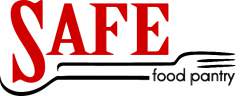 Volunteer Time SheetName:			__________________________________________________Month & Year: 	__________________________________________________Signature: _________________________________	__	Date_______________Approved by: _________________________________	Date________________Officer Title:	_________________________________DateTaskStart TimeEnd TimeTotal HoursMonthly Total:Monthly Total:Monthly Total:Monthly Total: